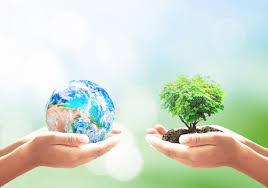 Propozycje działań i aktywności w domu dla dzieci  
z grupy IVTemat tygodnia: Stop! Zabraniam! Zakazuję! Śmieci w worki się pakuje!poniedziałek: 27.04.2020r.Temat dnia:  Sprzątanie świataPrzewidywane osiągnięcia dziecka:ilustruje ruchem opowieść, podaje nazwy rzeczy, które mogą być ponownie wykorzystane po przetworzeniu, rozumie cel segregowania śmieci, klasyfikuje przedmioty ze względu na materiał, bierze udział w rozmowie dotyczącej treści wysłuchanego utworu, wie, jak należy się zachowywać podczas wycieczki do lasu, opowiada o swoim otoczeniu, poznaje słowa i melodię piosenki,ćwiczy pamięć muzyczną i słuch, bierze udział w porządkowaniu najbliższego otoczenia, ćwiczy rzuty do celu .Proponowane zajęcia dla dzieci„W lesie” – opowieść ruchowa . Dziecko słucha opowiadania rodzica i ilustruje jego treść za pomocą ruchu: Wyruszamy na wycieczkę do lasu. Wkładamy odpowiednie ubranie (dziecko naśladuje ubieranie się), zabieramy ze sobą suchy prowiant i coś do picia. W trosce o czystość powietrza pojedziemy do lasu rowerami (kładą się na plecach, unoszą nogi i pedałują w powietrzu) . Wyjeżdżamy z miasta i skręcamy w polną drogę. Czujemy zapach kwiatów (wykonywanie kilka głębokich wdechów nosem), które rosną dokoła. Wysoko słychać śpiew skowronka (wyciąganie głowy do góry) . Dojeżdżamy do skraju lasu. Tu zostawimy nasze rowery (dziecko wstaje) . Dalej pójdziemy pieszo, ostrożnie stawiając kroki, by nie niszczyć roślin (rodzic i dziecko idą, robiąc duże kroki i wysoko unosząc kolana). Przeskakujemy przez wąski strumyk (przeskakują niewidoczną przeszkodę). Spacerujemy ostrożnie po świeżej trawie na polance. Przechodzimy po pniu (rodzic wraz z dzieckiem idą, stawiając jedną stopę przed drugą) . Wracamy na skraj lasu, wsiadamy na rowery, wracamy do przedszkola (dziecko kładzie się na plecach, unosi nogi i pedałuje w powietrzu) .„Góra śmieci” – burza mózgów; ustalanie, co jest do wyrzucenia, a co się może jeszcze przydać (na konkretnych przykładach) . Rodzic pokazuje różne śmieci i prosi 
o odpowiedź na pytania:– Co to są śmieci? – Co to jest surowiec wtórny?– Do czego można wykorzystać: makulaturę, puste butelki, puszki?Dziecko segreguje śmieci na dwa rodzaje – śmieci do wyrzucenia i surowce wtórne do wykorzystania. Na podstawie własnej wiedzy i doświadczenia uzasadnia swoje wybory . (obiekty do segregowania: puszki, butelki, makulatura itp.)„Wszystkie dzieci segregują śmieci” – zabawa dydaktyczna (karta pracy). Rodzic rozkłada na dywanie wcześniej zgromadzone śmieci (mogą być przedmioty użyte 
w poprzedniej zabawie) i proponuje zabawę ruchową . Dziecko dostaje swój worek na śmieci . Rodzic włącza muzykę i dziecko spaceruje. Kiedy muzyka milknie, dziecko zbiera śmieci do worka . Rodzic przygotował 3 czarne worki, na których przyklejone są kartoniki z napisami do globalnego czytania: Plastik – żółty kartonik, Szkło – zielony kartonik, Papier – niebieski kartonik . Zadaniem dziecka jest posegregowanie zebranych przez siebie śmieci do odpowiednich worków . Na zakończenie dziecko na karcie pracy koloruje pojemniki na śmieci i łączy śmieci z odpowiednimi pojemnikami. (przykładowe śmieci: tekturowe pudełko, opakowanie po jajkach, kartoniki po soczkach, gazety, opakowania po jogurtach, butelki po wodzie mineralnej, butelki po płynie do naczyń, szklane słoiki, butelki szklane, talerz, czarne worki na śmieci), 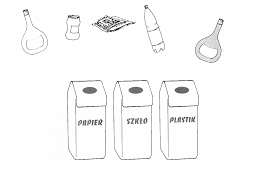 „Naprawdę duży problem” – wysłuchanie opowiadania i rozmowa na temat jego treści . Rodzic  opowiada opowiadanie, w którym jest mowa o wycieczce przedszkolaków do lasu . Następnie rozpoczyna rozmowę dotyczącą treści utworu . Przykładowe pytania:Jak należy zachowywać się podczas wycieczki do lasu? Co można zrobić, aby wokół nas było czyściej?Czy wiesz, co to znaczy segregować śmieci? Spróbuj to wyjaśnić.Na zakończenie dziecko wspólnie z rodzicem ustalają regulamin zachowania się w lesie podczas wycieczki.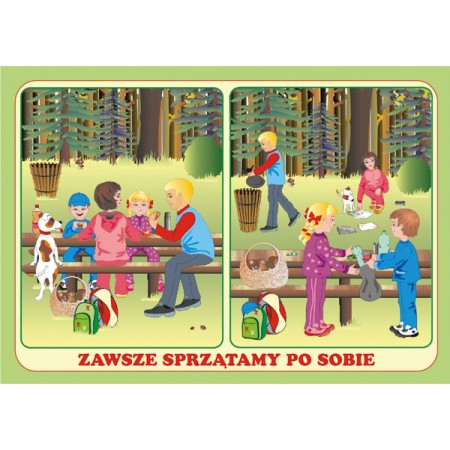 Rozmowa na temat stanu najbliższego środowiska przyrodniczego (w osiedlu, w mieście, na wsi) . Na podstawie własnych obserwacji dziecko opowiada o warunkach panujących w miejscu zamieszkania: czy jest czysto, kto dba o czystość, gdzie wyrzucane są śmieci . „Kolorowe kontenery” – nauka piosenki (piosenka dostępna w Internecie bądź dowolna piosenka o treści ekologicznej) . Dziecko słucha nagrania piosenki w wersji wokalnej . Następnie rodzic prowadzi z nim rozmowę nawiązującą do treści utworu . Pyta, czy wie, co to są specjalne kontenery na śmieci, jakie są ich rodzaje, do czego się ich używa itp . Po rozmowie dziecko jeszcze raz słucha piosenki. Dopiero po dobrym osłuchaniu się z piosenką może uczyć się jej słów, a potem melodii . Aby opanować melodię utworu, może śpiewać z nagraniem Dodatkowe materiały do pracy z dzieckiem utrwalające zdobyte wiadomości: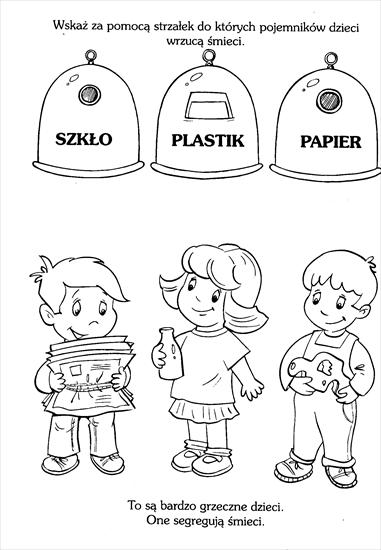 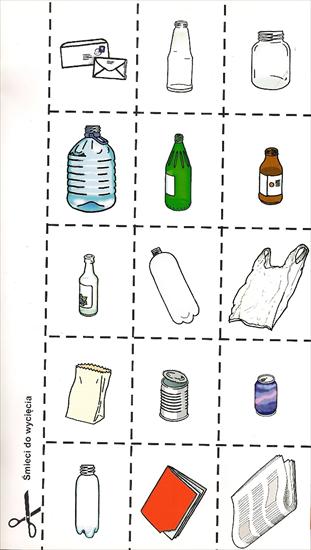 Wytnij śmieci i posegreguj do odpowiednich pojemników